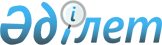 Об утверждении Правил установления изъятий из национального режима при осуществлении государственных закупокПостановление Правительства Республики Казахстан от 31 декабря 2015 года № 1178.
      Вводится в действие с 1 января 2016 года.
      В соответствии с пунктом 3 статьи 14 Закона Республики Казахстан "О государственных закупках" Правительство Республики Казахстан ПОСТАНОВЛЯЕТ:
      Сноска. Преамбула - в редакции постановления Правительства РК от 17.03.2023 № 236 (вводится в действие по истечении десяти календарных дней после дня его первого официального опубликования).


      1. Утвердить прилагаемые Правила установления изъятий из национального режима при осуществлении государственных закупок.
      2. Настоящее постановление вводится в действие с 1 января 2016 года и подлежит официальному опубликованию. Правила установления изъятий из национального режима при осуществлении государственных закупок 1. Общие положения
      1. Настоящие Правила установления изъятий из национального режима при осуществлении государственных закупок (далее – Правила) разработаны в соответствии со статьей 14 Закона Республики Казахстан "О государственных закупках" (далее – Закон).
      Сноска. Пункт 1 - в редакции постановления Правительства РК от 17.03.2023 № 236 (вводится в действие по истечении десяти календарных дней после дня его первого официального опубликования).


      2. Настоящие Правила определяют порядок установления изъятий из национального режима при осуществлении государственных закупок. 
      3. Для целей настоящих Правил используются следующие понятия: 
      1) изъятие из национального режима при осуществлении государственных закупок - установленное актом Правительства одного государства-члена Евразийского экономического союза ограничение доступа потенциальных поставщиков (подрядчиков, соисполнителей) других государств-членов к участию в процедурах государственных закупок конкретных товаров (работ, услуг) либо ограничение доступа к государственным закупкам, осуществляемым в определенных отраслях экономики;
      2) уполномоченный орган в сфере государственных закупок (далее - уполномоченный орган) - государственный орган, осуществляющий руководство в сфере государственных закупок. 2. Порядок установления изъятий из национального режима при
осуществлении государственных закупок
      4. Правительство Республики Казахстан вправе установить изъятия из национального режима при осуществлении государственных закупок на срок не более двух лет.
      Сноска. Пункт 4 в редакции постановления Правительства РК от 06.05.2019 № 260 (вводится в действие со дня его первого официального опубликования).


      5. Изъятия из национального режима при осуществлении государственных закупок могут быть установлены для:
      1) защиты основ конституционного строя;
      2) обеспечения обороны страны и безопасности государства;
      3) защиты внутреннего рынка;
      4) развития национальной экономики;
      5) поддержки отечественных товаропроизводителей.
      Сноска. Пункт 5 в редакции постановления Правительства РК от 06.05.2019 № 260 (вводится в действие со дня его первого официального опубликования).


      6. Государственный орган при необходимости установления изъятия из национального режима при осуществлении государственных закупок в пределах своей компетенции разрабатывает проект постановления Правительства Республики Казахстан, устанавливающий изъятие из национального режима (далее - проект постановления).
      7. Уполномоченный орган согласовывает проект постановления, разработанный государственным органом-разработчиком до внесения его в Правительство, после согласования его со всеми заинтересованными государственными органами.
      8. Государственный орган-разработчик проекта постановления, устанавливающего изъятие из национального режима при осуществлении государственных закупок, при внесении в Аппарат Правительства Республики Казахстан и согласовании с другими государственными органами представляет:
      1) проект постановления; 
      2) обоснование необходимости установления изъятия из национального режима при осуществлении государственных закупок по форме согласно приложению 1 к настоящим Правилам: 
      3) исключен постановлением Правительства РК от 06.05.2019 № 260 (вводится в действие со дня его первого официального опубликования);


      4) иные документы (материалы) и сведения, которые могут являться обоснованием необходимости установления изъятия из национального режима при осуществлении государственных закупок;
      5) перечень показателей и сведений, представляемых для обоснования необходимости принятия проекта постановления по форме согласно приложению 2 к настоящим Правилам. 
      Сноска. Пункт 8 с изменениями, внесенными постановлениями Правительства РК от 06.05.2019 № 260 (вводится в действие со дня его первого официального опубликования); от 17.03.2023 № 236 (вводится в действие по истечении десяти календарных дней после дня его первого официального опубликования); от 29.03.2024 № 240 (вводится в действие по истечении десяти календарных дней после дня его первого официального опубликования).


      9. Государственный орган-разработчик после согласования проекта постановления с государственными органами вносит его в Правительство Республики Казахстан в порядке, установленном Регламентом Правительства Республики Казахстан, утвержденным постановлением Правительства Республики Казахстан от 6 января 2023 года № 10.
      Сноска. Пункт 9 - в редакции постановления Правительства РК от 17.03.2023 № 236 (вводится в действие по истечении десяти календарных дней после дня его первого официального опубликования).

 3. Порядок уведомления об установлении изъятий
из национального режима
      9. Уполномоченный орган заблаговременно, но не позднее пятнадцати календарных дней до даты принятия акта об установлении изъятий направляет уведомление и перечень документов, предусмотренных пунктом 8 настоящих Правил, в Евразийскую экономическую комиссию и каждое из государств-членов Евразийского экономического союза.
      10. Если Евразийская экономическая комиссия запрашивает у уполномоченного органа иные сведения, не предусмотренные пунктом 8 настоящих Правил, уполномоченный орган в течение одного рабочего дня направляет указанный запрос в государственный орган-разработчик.
      11. Государственный орган-разработчик рассматривает запрос, указанный в пункте 10 настоящих Правил, и представляет соответствующую информацию в течение трех рабочих дней с даты получения такого запроса от уполномоченного органа. 
      12. Уполномоченный орган в срок, не превышающий одного рабочего дня, отвечает на запрос, указанный в пункте 10 настоящих Правил.  Обоснование необходимости принятия нормативного правового акта, устанавливающего изъятие из национального режима при осуществлении государственных закупок
      Сноска. Приложение 1 – в редакции постановления Правительства РК от 29.03.2024 № 240 (вводится в действие по истечении десяти календарных дней после дня его первого официального опубликования).
      Первый руководитель государственного органа _______/____________________                                                                                               подпись, расшифровка подписи
      Дата ______________________ ПЕРЕЧЕНЬ
показателей и сведений, представляемых для обоснования
необходимости принятия проекта постановления
      1. Объем потребления товара (работы, услуги)* 
      2. Объемы ввоза и вывоза товара (работы, услуги) в отношении государства-члена и при необходимости третьих стран* 
      3. Объем государственных закупок товара (работы, услуги)* 
      4. Объем производства товара (выполнения работы, оказания услуги)** 
      5. Загрузка производственных мощностей производителей товара** 
      6. Рентабельность производства товара** 
      7. Затраты на производство единицы товара (работы, услуги)** 
      8. Средний уровень цен производителей товара (работы, услуги)** 
      9. Объем инвестиций** 
      10. Специфические характеристики товара (работы, услуги), позволяющие сделать вывод о допустимости и необходимости изъятия из национального режима
      __________________________
      * Значение показателя представляется в целом по Республике Казахстан.
      ** Значение показателя представляется в разрезе производителей Республики Казахстан.
      Примечание. Показатели и сведения представляются за предшествующий трехлетний период и при необходимости подтверждаются данными статистической отчетности или бухгалтерского баланса, а также представляются прогнозные показатели на текущий период.
      В случае отсутствия данных по показателям и сведений, указываются причины отсутствия таких данных.
					© 2012. РГП на ПХВ «Институт законодательства и правовой информации Республики Казахстан» Министерства юстиции Республики Казахстан
				
      Премьер-МинистрРеспублики Казахстан

К. Масимов
Утверждены
постановлением Правительства
Республики Казахстан
от 31 декабря 2015 года № 1178Приложение 1
к Правилам установления
изъятий из национального
режима при осуществлении
государственных закупок
№ п/п 
Перечень сведений, которые должны быть отражены в обосновании
Информация государственного органа-разработчика
1
2
3
1.
Государственный орган-разработчик проекта
2.
Обоснование необходимости принятия проекта
3.
Обоснование исключительности случая
4.
Обоснование необходимости установления особенностей осуществления государственных закупок, связанных с необходимостью соблюдения конфиденциальности информации о потенциальных поставщиках до окончания осуществления государственной закупки (если принимаемый акт устанавливает такие особенности)
5.
Обоснование необходимости государственной закупки из одного источника путем прямого заключения договора (если принимаемый акт определяет единственного поставщика)
6.
Конкретные цели, сроки ожидаемых результатов и предполагаемая эффективность принятия проекта
7.
Иные документы (материалы) и сведения, которые могут являться обоснованием 
1
2
3
необходимости установления изъятия из национального режимаПриложение 2
к Правилам установления изъятий
из национального режима при
осуществлении государственных закупок